ptO MINUTES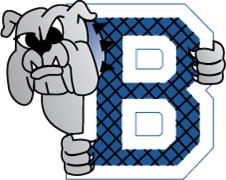 Date | time  | Meeting called to order by In AttendanceJames Farley, Jaylene Holzworth, Matthew McClain, Kjelse Curtis, Jyl Siebrands, Sarah Meyers, John Hastings, Sheila Hastings, Gabriel Davis, John Langford, Jackie Clark, Heather Sharp, Martha Silerio, Francisco Escalera, and Bev MorfordApproval of MinutesNo prior minutes required approval since this was the first meeting of the 2014-15 school year.Welcome/IntroductionPrincipal James Farley welcomed all in attendance and thanked Kjelse Curtis for her service as PTO President for the 2013-14 school year.  Kjelse opened the floor for nominations for the 2014-15 PTO presidency.  Jyl Siebrands was nominated as the new PTO President, with the motion accepted and seconded.  All present voted in favor.  Mr. Farley notified us that Terresa Lauck will be returning as PTO Treasurer.  Bev Morford was nominated as the new secretary, with the motion accepted and seconded.  All present voted in favor.  All future Baker PTO Meetings will be held on the third Monday of each month, in the Baker library, from 6:30 to 7:30 p.m.  Mr. Farley shared with us the purpose of the PTO and the BAC.  A representative from Baker has also been requested by the school district to be part of the District Accountability Committee (DAC).  This year DAC has been asked to contribute proposals and recommendations for the new middle school, and also offer ideas as what to do with the old middle school.   DAC meetings are held at the District Support Center on the second Thursday of each month, from 6:30 – 8:30 p.m.Treasurer’s ReportThe beginning account balance from the 2013-14 was $6,907.00.  The only expense for the 2014-15 school year has been the Colorado Rockies tickets purchased for $1,120.00.  Proceeds from the ABC Fundraiser are projected at $30,609.25, increasing the account balance of $36,396.25.Principal’s ReportMr. Farley said that staff members from all areas at Baker will be attending the PTO Meetings and sharing what is happening in their areas.  See the next section titled POD Reports for details.  In addition he also thanked Jo Weimer for organizing and running the fundraiser, and making it a huge success. POD ReportsMr. Farley gave each staff member an opportunity to share the areas their pods/specials are focusing on during the first few months of school.  Heather Sharp – Blue Pod – 6th Grade Classroom TeacherJackie Clark – Green Pod – 5th Grade Classroom TeacherSarah Meyers – Purple Pod – 6th Grade Classroom TeacherKirk Carpenter – Yellow Pod – 5th Grade Classroom TeacherJosh Langford – Specials – Physical Education (PE) TeacherMatthew McClain – CounselorMr. McClain has already met with each student this year and also provided information on the Smart Girls and Cool Dudes Programs.  There are 48 6th grade girls participating in the Smart Girls program this year.  Baker students will also have the opportunity to benefit from the Smart Girls and Cool Dudes Programs at the Fort Morgan Middle School with Amy Bauer. In addition, Baker will be participating in the Watch D.O.G.S. program which in meant to involve fathers to students as positive male role models.AnnouncementsThe Baker Street Choir will be performing the National Anthem at a Colorado Rockies game this year.  The 6th grade students reward trip to the Colorado Rockies game is scheduled for September 17, 2014.  During this year the 5th grade students will make a trip to Denver to attend the symphony and be served a formal dinner.Parent-Teacher Conferences for this fall will be on October 27 and October 30.  The PTO will be providing meals for staff each night of the conferences. Next MeetingOur next PTO meeting is scheduled to begin at 6:30 on Monday, October 20, 2014.Motion to adjourn was made and was passes unanimously.